Australian Capital TerritoryRoad Transport (General) Application of Road Transport Legislation (National Multicultural Festival) Declaration 2024Disallowable instrument DI2024-13made under the  Road Transport (General) Act 1999, section 12 (Power to include or exclude areas in road transport legislation)1	Name of instrumentThis instrument is the Road Transport (General) Application of Road Transport Legislation (National Multicultural Festival) Declaration 2024.2	Commencement This instrument commences at 6:00am on 29 January 2024.Declaration – Disapplication of parking legislation for event preparationI declare that the disapplied legislation does not apply to designated vehicles during the period commencing 6:00am on Monday 29 January 2024 to 11:59pm Friday 1 March 2024 within the designated areas in Schedule 1. This declaration only applies while a designated vehicle is either: stopped or parked for the purposes of installation or removal of infrastructure or decorations for the National Multicultural Festival 2024, orstopped or parked for the purposes of loading or unloading infrastructure, supplies, or equipment for the National Multicultural Festival 2024.Declaration – Disapplication of parking legislation at event locationI declare that the disapplied legislation does not apply to the designated areas for the periods set out in clause 5.Periods of effect of declarationThe declaration in clause 4 has effect at the following locations identified in Schedule 1 during the following periods:The area highlighted sky blue during the period commencing 6:00am on Wednesday 7 February 2024 and ending at 6:00pm on Friday 23 February 2024.The areas highlighted red during the period commencing 8:00pm Tuesday 13 February 2024 and ending at 8:00pm Tuesday 20 February 2024.The area highlighted dark blue during the period commencing 4:00am Thursday 15 February 2024 and ending at 4:00am on Monday 19 February 2024.The area highlighted dark green during the period commencing 12:01am on Thursday 15 February 2024 and ending at 6:00pm on Monday 19 February 2024. The areas highlighted yellow during the period commencing 4:00am on Thursday 15 February 2024 and ending at 4:00am on Monday 19 February 2024.The areas highlighted orange and pink during the period commencing 8:00pm on Thursday 15 February 2024 and ending at 4:00am on Monday 19 February 2024.The area highlighted light green during the period commencing 12:01am on Friday 16 February 2024 and ending at 4:00am on Monday 19 February 2024.The areas highlighted brown during the period commencing 3:00pm on Friday 16 February 2024 and ending at 5:00pm on Sunday 18 February 2024.Definitionsdesignated areas mean the locations identified in Schedule 1.designated vehicles mean vehicles owned and operated by the following businesses or companies:Eclipse Lighting and Sound Pty Ltd (ACN: 147 994 367)AVL Australia (ABN: 47 109 066 390)Sold Out National Event Management Pty Ltd (ACN: 062 109 568)Patti’s Hire Service Pty Ltd (ACN: 000 807 429)W.R. Electrical Pty Ltd t/a Affinity Electrical Technologies (ACN: 094 182 779)disapplied legislation means the following provisions of the Road Transport (Road Rules) Regulation 2017:Section 205 (Parking for longer than indicated);Section 205A (Parking outside time indicated);Section 207 (Parking where fee payable);Section 208 (Parallel parking on road);Section 208A (Parallel parking in road related area);Section 211 (Parking in parking bay);Section 213I (Ticket parking – parking in space);Section 213J (Ticket parking – parking in space – motorbike);Section 213K (Ticket parking – display of ticket);Section 213M (Ticket parking – maximum length of stay).ExpiryThis instrument expires on 2 March 2024.Schedule 1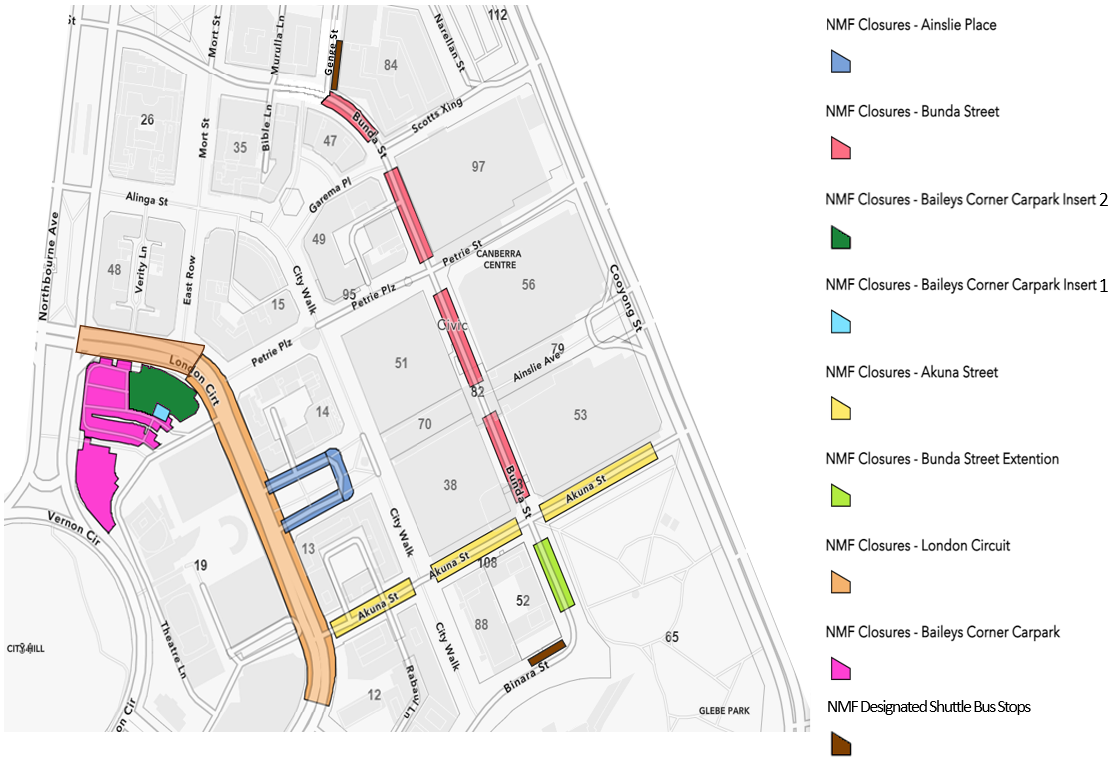 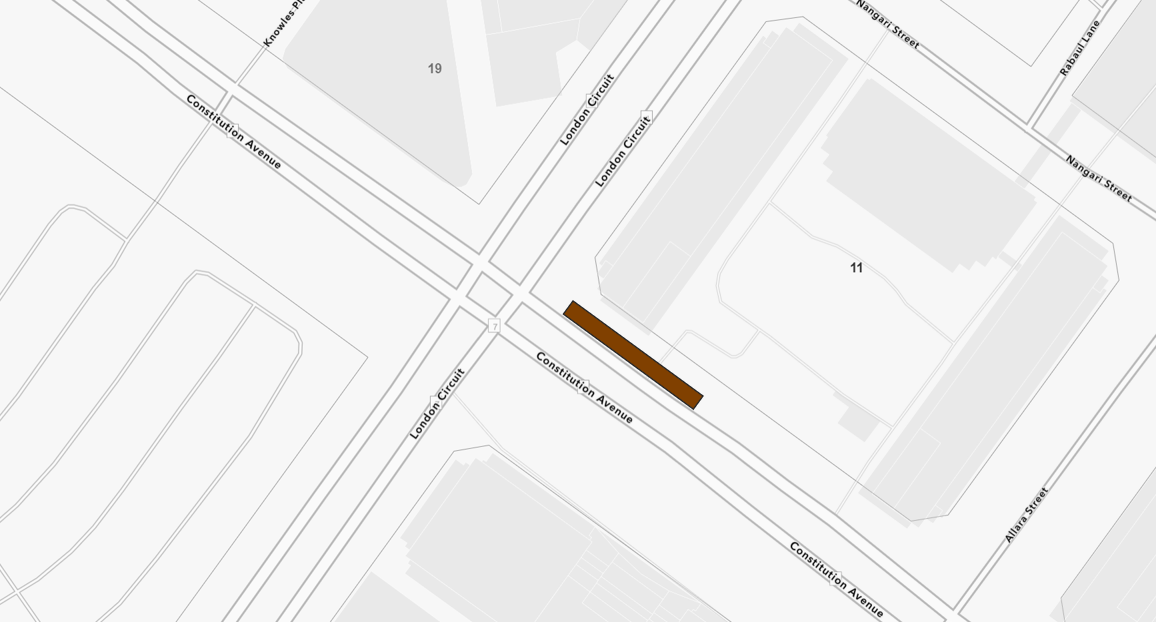 Chris Steel MLAMinister for Transport24 January 2024